CONTACTEMAIL: lisa-394029@2freemail.com TECHNICAL SKILLSOperating Systems:Microsoft windows 7, 8, 10, Server 2012R2Designing Tools/Software’s: MAT LAB, Proteus, HYPER-V, SQL (Beginner).DETAILSDate Of Birth: 27th September, 1995Gender: FemaleMarital Status: SingleNationality: IndianLanguages: English, Malayalam, HindiVisa Status: Resident VisaSTRENGTHSComprehensive problem solving abilities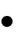 Good verbal and written communication skillsAbility to deal with people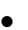 diplomaticallyWillingness to learnLISA 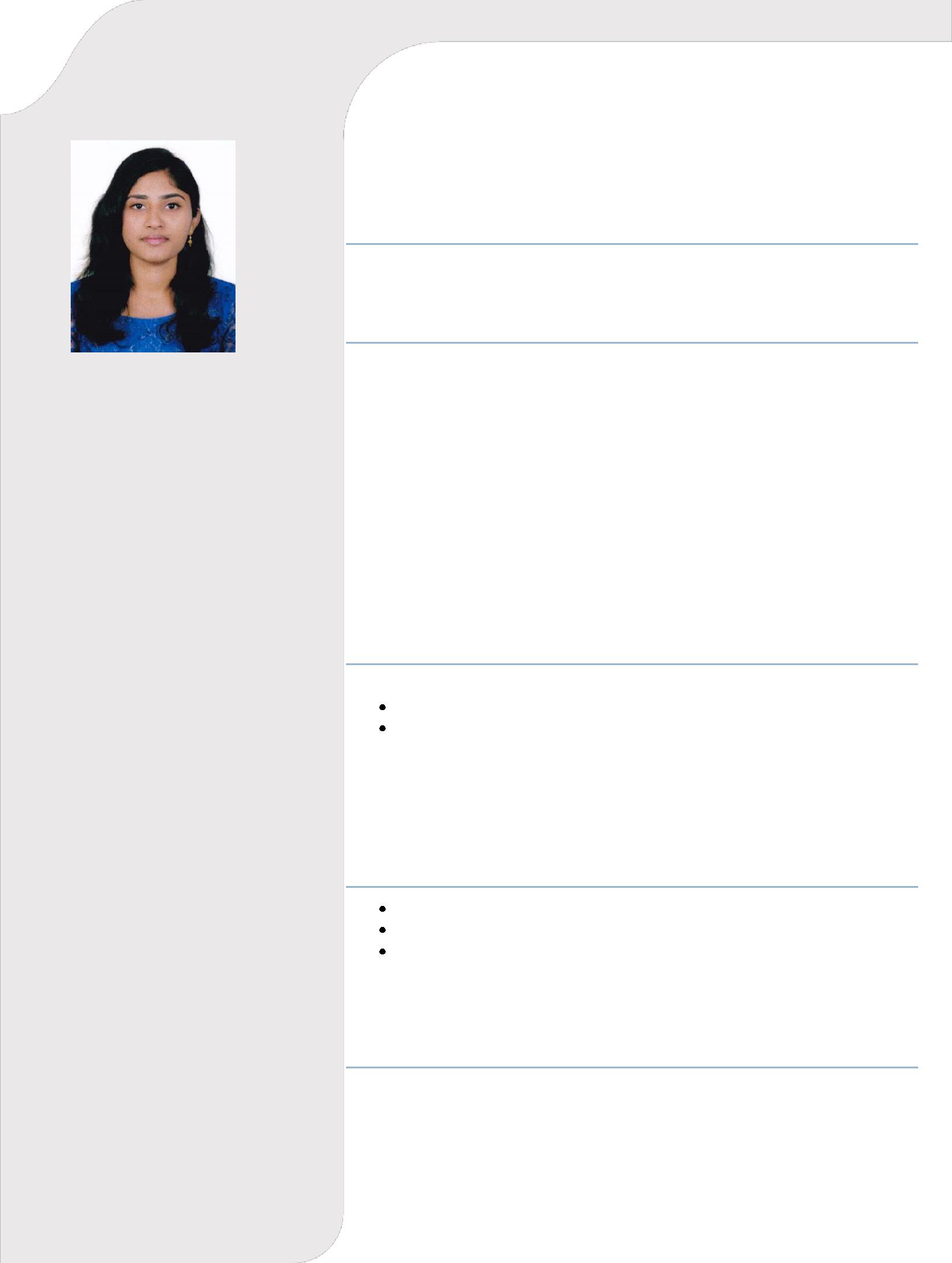 CAREER OBJECTIVETo Work with a Rapidly Growing Organization with a dynamic and challenging environment to achieve goal of organization with my best efforts.EDUCATIONAL DETAILSB.Tech in Electronics and Communication Engineering- Aggregate of 6.85 CGPA Mar Baselios College of Engineering and Technology, Thiruvananthapuram, Kerala. University of KeralaYear of passing: 201812th (CBSE) - 70%Indian Excellent Pvt School, Sharjah, UAEYear of passing: 201410th (CBSE) – 9.2 CGPAIndian Excellent Pvt School, Sharjah, UAEYear of passing: 2012ACADEMIC PROFILEPROJECTMini Project – Pulse oximeterMain Project – SDH Intervendor Operability (BSNL Project)INDUSTRIAL VISITVisited ISRO, Bangalore and got to learn about the satellite applications and saw various exhibits. Attended seminars based on the launching stages of a satellite.TRAININGCisco Certified Network Associate (CCNA) for duration of four months. Microsoft Certified Solution Expert (MCSE) for duration of four months. One week Internship for Optic Fiber Communication at Regional Telecom Training Centre, BSNL, Thiruvananthapuram, Kerala during the month of December 2017.DECLARATIONI hereby declare that the information furnished above is true and to the best of my knowledge.Place: Sharjah	Yours SincerelyDate:		Lisa 